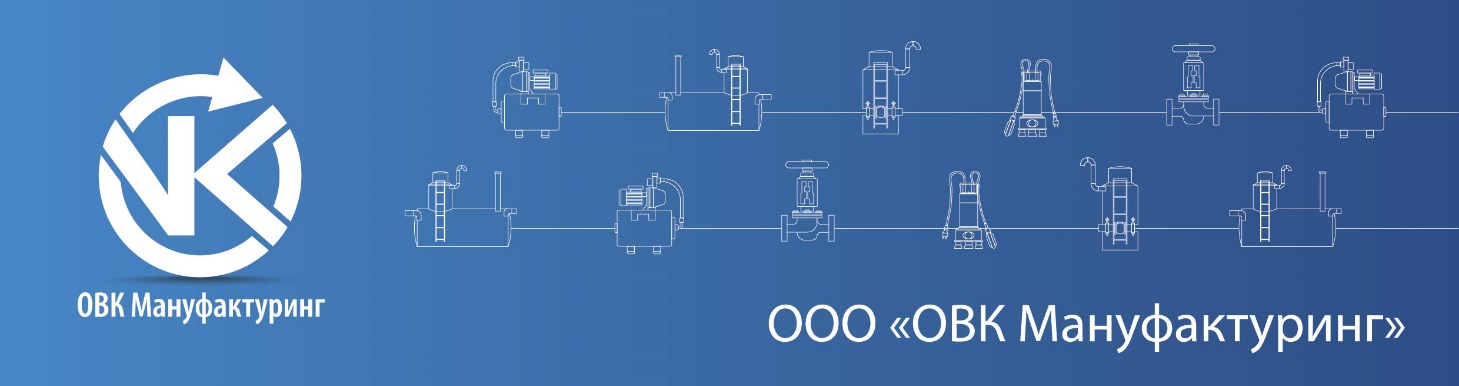 ОПРОСНЫЙ ЛИСТна подбор очистного сооружения сточных водОСНОВНЫЕ ХАРАКТЕРИСТИКИПоказатели (в случае нескольких выпусков заполнить нужное количество раз)ДОПОЛНИТЕЛЬНЫЕ СВЕДЕНИЯ (существующая схема, подробное описание, фото, планы и т.п.)Просьба опросный лист отправить на эл. почту info@i-ovk.ru.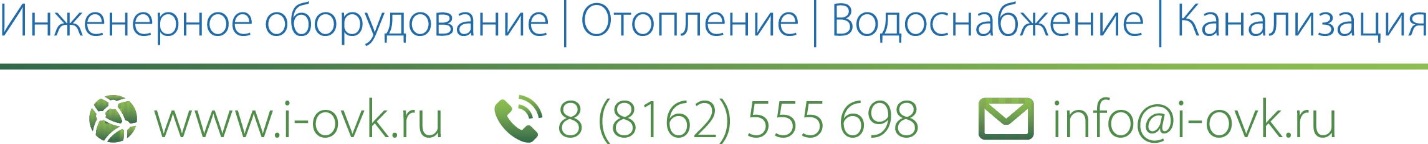 ОбъектЗаказчикКонтактное лицоТелефон, e-mail№ п.п.НаименованиеПоказатель 1Вид строительства: реконструкция, новое2Тип стока: хозбытовой, промышленный3Среднесуточный сброс, м3/сут4Максимальный залповый сброс, м3/сут5Точка сброса (водоем, рельеф, городские сети)6Требования к качеству  очищенных сточных вод№ п.п.НаименованиеКоличестворНнитратыионы аммонияфосфаты (Р)нефтепродуктывзвешенные веществаХПКБПКсульфатыхлоридыжиры фенолыжелезомарганецмедьцинкмарганецалюминийсвинецспецифические компонентыФИО, подпись